Roswell North Elementary 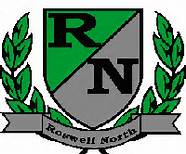 School Governance CouncilProposed Agenda
Date: September 16, 2015Time: 4:00 PMLocation: Large Conference Room, Roswell North ElementaryCall to Order Action ItemsApprove August MinutesApprove September AgendaDiscussion ItemsReports from PTA Board Meeting, Foundation Meeting Establish norms Review goals Discuss Accountability for Seed Fund 	Discuss ideas for Seed Fund Discuss and Set agenda for October MeetingDiscuss Action Items for Next MeetingInformation ItemsMembers must attend 75% of the meetings and may not miss 3 consecutive meetingsFuture Meeting Dates: Wednesday October 7th at 4:00pmMonday November 11th at 4:00pmMonday December 7th at 4:00pmMonday January 11th at 4:00pmMonday February 22nd at 4:00pmMonday March 14th at 4:00pmAdjourn meeting